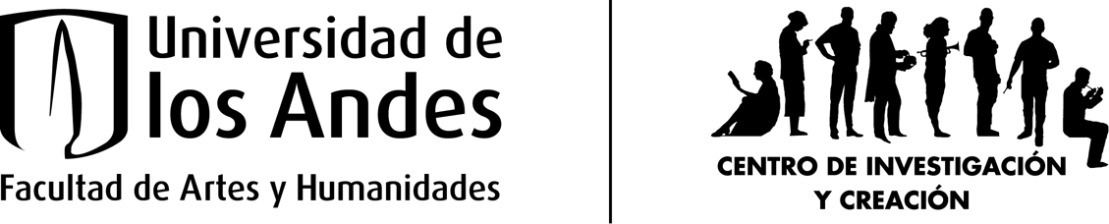 Convocatoria para profesores de cátedra 2024Centro de Investigación y Creación CICFacultad de Artes y HumanidadesUniversidad de los AndesFormato de solicitudNombre:Departamento, área o programa:Correo electrónico: @uniandes.edu.coEnlace a portafolio artístico o investigativo (opcional): Profesor de planta que avala el proyecto:Título del proyecto:Modalidad (indique una opción en el siguiente cuadro):Duración estimada en meses: ¿Cuenta con recursos externos para realizar parte de este proyecto?Cada uno de los siguientes campos del formulario debe estar relacionado con los demás elementos del proyecto.Planteamiento y justificación. (Máximo 600 palabras) Descripción detallada del proyecto y de las problemáticas que lo impulsan. Señale de qué manera la investigación o la creación aparecen intrínsecamente relacionados en su propuesta.Objetivos para esta convocatoria. Los objetivos deben estar alineados con el planteamiento de la propuesta. Debe proponerse un objetivo general para el proyecto y unos objetivos específicos que guíen el proceso y le den respuesta a la pregunta inicial.Contexto, justificación. (Máximo 500 palabras) Estado del arte y justificación de la pertinencia de su proyecto.Contribución al campo. (Máximo 500 palabras) Descripción del aporte de su proyecto al campo descrito en el punto precedente. Para los proyectos de creación, describa cómo se inserta su proyecto en las discusiones estéticas, conceptuales o temáticas que lo enmarcan.Cronograma y metodología.Indique, en el siguiente cuadro, el tiempo que planea invertir en cada una de las actividades de su proyecto, así como la metodología que usará para realizar cada actividad.Componente de ética de la investigación/creación. (Si aplica, 500 palabras extras)Como parte de este punto, indique si considera que su proyecto implica algún riesgo ético para usted o las personas que participarán directa o indirectamente en él. Si es el caso, explique cuáles serán las estrategias para mitigar las afectaciones éticas. Recuerde que se puede correr un riesgo ético en aquellos proyectos que, en sus procesos, utilizan datos personales, realiza entrevistas, documentales, recolección y difusión de datos. En consecuencia, involucra la integridad física, psicológica, social o identitaria de los sujetos de la investigación/creación, ya sea mediante actividades, capacitaciones, cursos, o conferencias, entre otros. Estos riesgos pueden cubrir tanto a población regular como, también, minorías y poblaciones vulnerables. Puede consultar este punto con el gestor de investigación, así como en nuestra página CIC. Propiedad intelectual y derechos patrimoniales.¿Su proyecto implica la obtención de los derechos patrimoniales de alguna producción hecha por otros mediante algún tipo de comisión en su proyecto?SI____   NO____ Productos de nuevo conocimiento esperados.  En el siguiente cuadro, liste los productos relacionados con los objetivos de la investigación o la creación que se obtendrán luego de culminado el proyecto. Puede consultar la tipología de productos de investigación contemplados por la Facultad de Artes y Humanidades en la página del CIC.Actividades y elementos de su proyecto que requieren financiación.Con base en los objetivos (punto 2) y los productos listados en el punto anterior, indique el tipo de apoyo financiero (nombre del rubro) que necesita para la consecución de cada producto. No es necesario que indique, en este cuadro, el monto solicitado. Señale si este apoyo se solicitará al CIC por medio de esta convocatoria, o si cuenta con recursos externos.En caso de contar con recursos externos, indique el nombre del financiador y montos financiados.Modalidades de divulgación (Máximo 250 palabras) Liste los modos y escenarios en los que considera que puede divulgar los resultados de su proyecto.Material propio de referencia.Para ilustrar los puntos anteriores, agregue un enlace con su producción o portafolio; o con material de este proyecto u otros proyectos similares a este.Referentes y bibliografíaIndique las referencias bibliográficas o los referentes conceptuales y estéticos que le sirven a su proyecto de referentes. Recomendamos utilizar el formato de citación MLA o Chicago.Anexos.Puede indicar aquí una lista de los anexos que considere necesarios para la evaluación de su propuesta. Al momento de enviar por correo este formulario, adjuntará igualmente los anexos (junto con el Formato de presupuesto, las cotizaciones y la carta de aval por parte de un profesor de planta de la Facultad).InvestigaciónCreación Investigación y creación (híbrido)Objetivo generalObjetivos específicos Objetivos específicos Objetivos específicos Objetivos específicos Actividadfecha de iniciofecha de finalizaciónMetodologíaTipo de productoTítulo (si aplica)Valoración previstaTipo de productoNombre del rubro (ver el Formato de presupuesto)Recursos CIC o externos